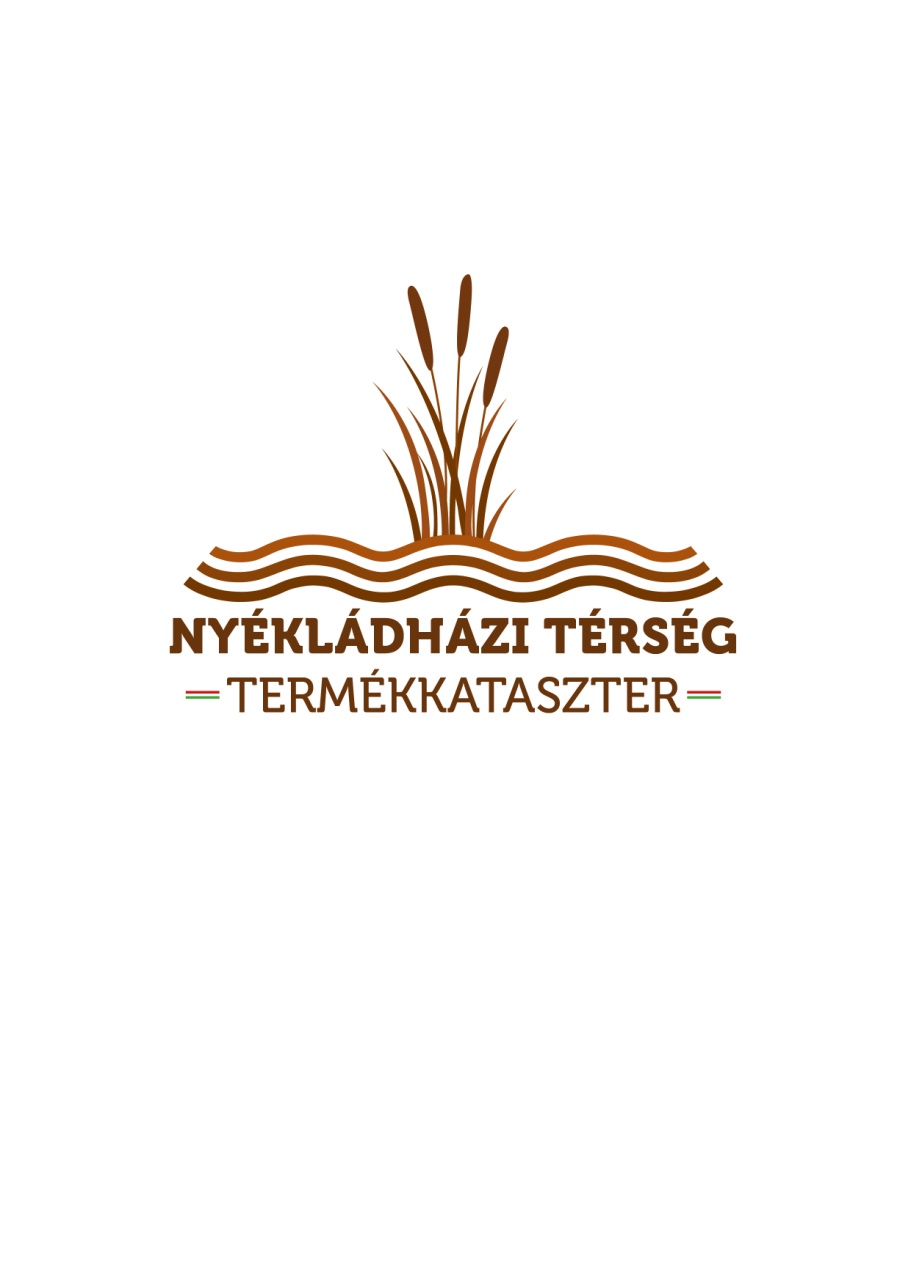 TOP-5.1.2-15-BO1-2016-000024. ADATLAPA NYÉKLÁDHÁZI TÉRSÉG TERMÉKKATASZTERÉBE 
TÖRTÉNŐ REGISZTRÁCIÓHOZKérjük, az instrukcióknak megfelelően töltse ki az alábbi adatlapot!4.1 Jogi nyilatkozat4.1 Jogi nyilatkozat4.1 Jogi nyilatkozat4.1 Jogi nyilatkozatAlulírott,kezeskedem afelől, hogy a mellékelten benyújtott, és egyenként is aláírt adatlapokon megadott információk mindenben megfelelnek a valóságnak.hogy a mellékelten benyújtott, és egyenként is aláírt adatlapokon megadott információk mindenben megfelelnek a valóságnak.hogy a mellékelten benyújtott, és egyenként is aláírt adatlapokon megadott információk mindenben megfelelnek a valóságnak.hogy a mellékelten benyújtott, és egyenként is aláírt adatlapokon megadott információk mindenben megfelelnek a valóságnak.dátumdátumaláírás, pecsétaláírás, pecsét4.2 Hozzájáruló nyilatkozat4.2 Hozzájáruló nyilatkozat4.2 Hozzájáruló nyilatkozat4.2 Hozzájáruló nyilatkozatAlulírott,hozzájárulok ahhoz, hogy az adatlapon rögzített személyes adataim a Milagrossa Kereskedelmi és Szolgáltató Korlátolt Felelősségű Társaság (rövid név: Milagrossa Kft., 3444 Gelej, Bem József  u. 4.) (a továbbiakban: adatkezelő) adatbázisába kerüljenek, és a Megyei Foglalkoztatási Paktum a megyei vállalkozások népszerűsítése érdekében a helyi termék kataszterében nyilvántartsa, továbbá, hogy személyes adataimat az adatkezeléshez történt hozzájárulásom visszavonásáig kezelje. Tudomásul veszem, hogy jelen adatgyűjtés a TOP-5.1.2-15-BO1-2016-00002 azonosítószámú „HELYI FOGLALKOZTATÁSI PAKTUM A NYÉKLÁDHÁZA ÉS TÉRSÉGE TERÜLETFEJLESZTÉSI ÖNKORMÁNYZATI TÁRSULÁS 15 TELEPÜLÉSÉN” című projekt keretében valósul meg.Hozzájárulok továbbá, hogy a jelen adatlapon megadott nem személyes információkat (termék adatai) az adatkezelő felhasználja online és/vagy nyomtatott adatbázisban, katalógusban, 
és azt közvetítse a nyilvánosság felé.hogy az adatlapon rögzített személyes adataim a Milagrossa Kereskedelmi és Szolgáltató Korlátolt Felelősségű Társaság (rövid név: Milagrossa Kft., 3444 Gelej, Bem József  u. 4.) (a továbbiakban: adatkezelő) adatbázisába kerüljenek, és a Megyei Foglalkoztatási Paktum a megyei vállalkozások népszerűsítése érdekében a helyi termék kataszterében nyilvántartsa, továbbá, hogy személyes adataimat az adatkezeléshez történt hozzájárulásom visszavonásáig kezelje. Tudomásul veszem, hogy jelen adatgyűjtés a TOP-5.1.2-15-BO1-2016-00002 azonosítószámú „HELYI FOGLALKOZTATÁSI PAKTUM A NYÉKLÁDHÁZA ÉS TÉRSÉGE TERÜLETFEJLESZTÉSI ÖNKORMÁNYZATI TÁRSULÁS 15 TELEPÜLÉSÉN” című projekt keretében valósul meg.Hozzájárulok továbbá, hogy a jelen adatlapon megadott nem személyes információkat (termék adatai) az adatkezelő felhasználja online és/vagy nyomtatott adatbázisban, katalógusban, 
és azt közvetítse a nyilvánosság felé.hogy az adatlapon rögzített személyes adataim a Milagrossa Kereskedelmi és Szolgáltató Korlátolt Felelősségű Társaság (rövid név: Milagrossa Kft., 3444 Gelej, Bem József  u. 4.) (a továbbiakban: adatkezelő) adatbázisába kerüljenek, és a Megyei Foglalkoztatási Paktum a megyei vállalkozások népszerűsítése érdekében a helyi termék kataszterében nyilvántartsa, továbbá, hogy személyes adataimat az adatkezeléshez történt hozzájárulásom visszavonásáig kezelje. Tudomásul veszem, hogy jelen adatgyűjtés a TOP-5.1.2-15-BO1-2016-00002 azonosítószámú „HELYI FOGLALKOZTATÁSI PAKTUM A NYÉKLÁDHÁZA ÉS TÉRSÉGE TERÜLETFEJLESZTÉSI ÖNKORMÁNYZATI TÁRSULÁS 15 TELEPÜLÉSÉN” című projekt keretében valósul meg.Hozzájárulok továbbá, hogy a jelen adatlapon megadott nem személyes információkat (termék adatai) az adatkezelő felhasználja online és/vagy nyomtatott adatbázisban, katalógusban, 
és azt közvetítse a nyilvánosság felé.hogy az adatlapon rögzített személyes adataim a Milagrossa Kereskedelmi és Szolgáltató Korlátolt Felelősségű Társaság (rövid név: Milagrossa Kft., 3444 Gelej, Bem József  u. 4.) (a továbbiakban: adatkezelő) adatbázisába kerüljenek, és a Megyei Foglalkoztatási Paktum a megyei vállalkozások népszerűsítése érdekében a helyi termék kataszterében nyilvántartsa, továbbá, hogy személyes adataimat az adatkezeléshez történt hozzájárulásom visszavonásáig kezelje. Tudomásul veszem, hogy jelen adatgyűjtés a TOP-5.1.2-15-BO1-2016-00002 azonosítószámú „HELYI FOGLALKOZTATÁSI PAKTUM A NYÉKLÁDHÁZA ÉS TÉRSÉGE TERÜLETFEJLESZTÉSI ÖNKORMÁNYZATI TÁRSULÁS 15 TELEPÜLÉSÉN” című projekt keretében valósul meg.Hozzájárulok továbbá, hogy a jelen adatlapon megadott nem személyes információkat (termék adatai) az adatkezelő felhasználja online és/vagy nyomtatott adatbázisban, katalógusban, 
és azt közvetítse a nyilvánosság felé.dátumdátumaláírás, pecsétaláírás, pecsét